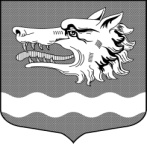 СОВЕТ ДЕПУТАТОВ МУНИЦИПАЛЬНОГО ОБРАЗОВАНИЯРаздольевское сельское поселение муниципального образования                   Приозерский муниципальный район Ленинградской областиРЕШЕНИЕ07 сентября 2021 года                                                                          № 125О внесении изменений и дополнений в решение Совета депутатов от 21.05.2020 года № 46 «Об утверждении Порядка организации и проведения публичных слушаний в МО Раздольевское сельское поселение МО Приозерский муниципальный район Ленинградской области»       В соответствии со статьей 28 Федерального закона от 06.10.2003 № 131-ФЗ «Об общих принципах организации местного самоуправления в Российской Федерации», иными федеральными законами, с Уставом муниципального образования Раздольевское сельское поселение муниципального образования Приозерский муниципальный район Ленинградской области, Совет депутатов муниципального образования Раздольевское сельское поселение муниципального образования Приозерский муниципальный район Ленинградской области (далее - Совет депутатов) РЕШИЛ:1. Внести изменения и дополнения в Приложение № 1 к решению Совета депутатов от 21.05.2020 года № 46 «Об утверждении Порядка организации и проведения публичных слушаний в МО Раздольевское сельское поселение МО Приозерский муниципальный район Ленинградской области»1.1. Часть 10 Приложения № 1 «Порядок организации и проведения публичных слушаний в муниципальном образовании Раздольевское сельское поселение муниципального образования Приозерский муниципальный район Ленинградской области» читать в новой редакции (Приложение № 1)2. Настоящее решение вступает в силу после его официального опубликования в средствах массовой информации, подлежит размещению в сети Интернет на официальном сайте администрации МО Раздольевское сельское поселение МО Приозерский муниципальный район Ленинградской области по адресу www.раздольевское.рф.Глава муниципального образованияРаздольевское сельское поселение                                              А.В. Долгов                                                            Е.А. МихайловаРазослано: дело-2, прокуратура-1, Приложение № 1 к Решению Совета депутатов МО Раздольевское сельское поселение  От 07.08.2021 № 125      Статья 10. Порядок проведения собрания публичных слушаний. 1. Порядок организации и проведения публичных слушаний определяется уставом муниципального образования и (или) нормативными правовыми актами представительного органа муниципального образования и должен предусматривать заблаговременное оповещение жителей муниципального образования о времени и месте проведения публичных слушаний, заблаговременное ознакомление с проектом муниципального правового акта, в том числе посредством его размещения на официальном сайте органа местного самоуправления в информационно-телекоммуникационной сети "Интернет" или в случае, если орган местного самоуправления не имеет возможности размещать информацию о своей деятельности в информационно-телекоммуникационной сети "Интернет", на официальном сайте субъекта Российской Федерации или муниципального образования с учетом положений Федерального закона от 9 февраля 2009 года № 8-ФЗ "Об обеспечении доступа к информации о деятельности государственных органов и органов местного самоуправления" (далее в настоящей статье - официальный сайт), возможность представления жителями муниципального образования своих замечаний и предложений по вынесенному на обсуждение проекту муниципального правового акта, в том числе посредством официального сайта, другие меры, обеспечивающие участие в публичных слушаниях жителей муниципального образования, опубликование (обнародование) результатов публичных слушаний, включая мотивированное обоснование принятых решений, в том числе посредством их размещения на официальном сайте.Уставом муниципального образования и (или) нормативными правовыми актами представительного органа муниципального образования может быть установлено, что для размещения материалов и информации, указанных в абзаце первом настоящей части, обеспечения возможности представления жителями муниципального образования своих замечаний и предложений по проекту муниципального правового акта, а также для участия жителей муниципального образования в публичных слушаниях с соблюдением требований об обязательном использовании для таких целей официального сайта может использоваться федеральная государственная информационная система "Единый портал государственных и муниципальных услуг (функций)", порядок использования которой для целей настоящей статьи устанавливается Правительством Российской Федерации.2. Перед началом публичных слушаний проводится регистрация участников публичных слушаний с указанием фамилии, имени, отчества, года рождения, адреса места жительства.3. На публичных слушаниях председательствует глава муниципального образованияили иное лицо, избираемое непосредственно на собрании. На собрании также избираются секретарь и члены счетной комиссии.4. Публичные слушания открываются председательствующим.Председательствующий организует проведение собрания, поддерживает порядок, предоставляет слово для выступления по обсуждаемым вопросам, обеспечивает порядок голосования и подсчет голосов.С целью разъяснения сути вопроса публичных слушаний слово для выступления предоставляется представителям органов местного самоуправления муниципального образования и (или) должностным лицам муниципального образования, а в случаях, когда публичные слушания назначены по инициативе населения- также лицам, осуществлявшим сбор подписей в поддержку инициативы проведения публичных слушаний (членам инициативной группы).С целью разъяснения сути вопроса публичных слушаний слово для выступления может быть предоставлено лицам, имеющим специальные знания по вопросу публичных слушаний.По окончании выступлений, предусмотренных частью 3 настоящей статьи, слово для выступления предоставляется всем желающим. Лица, присутствующие на собрании, вправе высказывать свое мнение по вопросу публичных слушаний, а также предложения и замечания по нему.Председатель собрания вправе прервать выступающее лицо, если его выступление длиться более 20 минут либо это лицо допускает оскорбительные и нецензурные высказывания, угрожает жизни, здоровью, имуществу каких-либо лиц, либо проявляет неуважение к обществу в иной форме.Председатель собрания вправе лишить слова лицо, неоднократно грубо нарушившеерегламент собрания.5. После окончания выступлений председатель собрания предлагает участникам публичных слушаний голосовать по вопросу публичных слушаний.6. На собрании ведется протокол, в котором указываются:- дата и место проведения;- фамилия, имя, отчество председательствующего на публичных слушаниях, секретаря и членов счетной комиссии;- общее число граждан, проживающих на соответствующей территории и имеющих право принимать участие в публичных слушаниях;- количество присутствующих;- повестка дня;- краткое содержание;- результаты голосования и принятые решения.7. Секретарь ведет протокол собрания и обеспечивает достоверность отраженных в нем сведений.8. Протокол подписывается лицом, председательствующим на публичных слушаниях и секретарем.К протоколу прикладывается список зарегистрированных участников публичных слушаний.9. Протокол публичных слушаний в течение 10 рабочих дней после проведения собрания передается органу местного самоуправления (должностному лицу), назначившемупубличные слушания. 